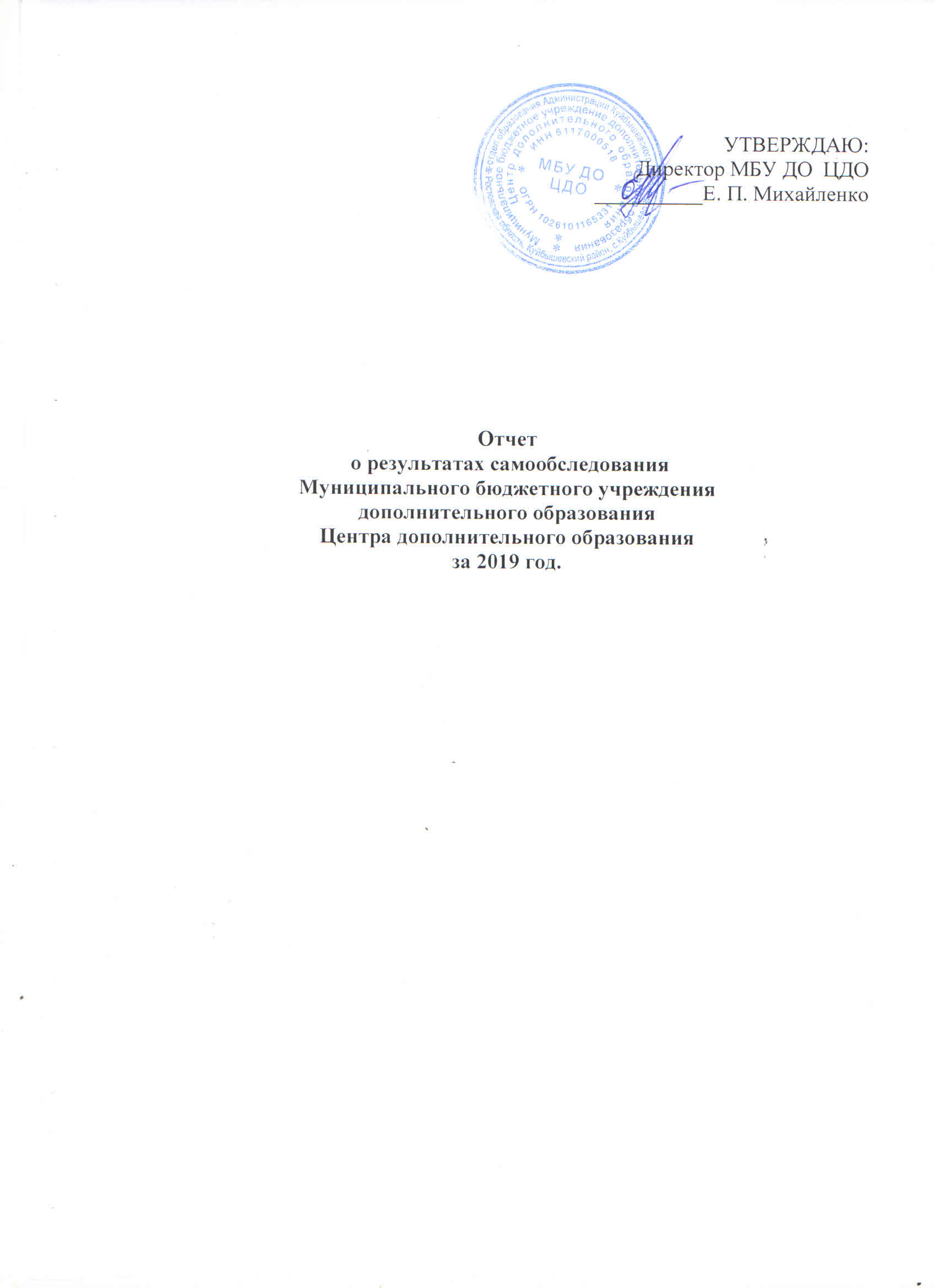 Введение.В соответствии с: 1. Федеральным законом от 29.12.2012 № 273-ФЗ «Об образовании в Российской Федерации»; 2. Приказом Министерства образования и науки РФ от 14 июня 2013 г. № 462 «Об утверждении порядка проведения самообследования образовательной организацией»;3. Приказом Министерства образования и науки РФ от 14 декабря 2017 г. № 1218 «О внесении изменений в порядок проведения самообследования образовательной организацией, утвержденный приказом Министерства образования и науки РФ от 14 июня 2013 г. № 462»в Муниципальном бюджетном учреждении дополнительного образования Центре дополнительного образования (далее МБУ ДО ЦДО) было проведено самообследование за 2019 год.Полученные результаты самообследования сформированы в виде отчета, включающего аналитическую часть и результаты анализа показателей деятельности МБУ ДО ЦДО за 2019 год.Целью проведения самообследования является: - анализ образовательной деятельности МБУ ДО ЦДО с целью определения соответствия качества предоставляемой услуги муниципальному заданию, в целях возможности совершенствования нормативно-правовой базы учреждения, образовательной деятельности;- обеспечение доступности и открытости информации о деятельности МБУ ДО ЦДО.Общие сведения об образовательной организации.Полное наименование:  Муниципальное бюджетное учреждение дополнительного образования Центр дополнительного образования. Сокращенное наименование: МБУ ДО ЦДОУчредитель: Муниципальное образование  «Куйбышевский район».Юридический адрес: 346940, Российская Федерация, Ростовская область, Куйбышевский район, село Куйбышево, улица Пролетарская, 2-аМеста осуществления образовательной деятельности в соответствии с лицензией на право осуществления образовательной деятельности:- Крюковский, расположенный по адресу 346951, Российская Федерация, Ростовская область, Куйбышевский район, х. Крюково, ул. Молодежная, 28;- Миллеровский, расположенный по адресу 346943, Российская Федерация, Ростовская область, Куйбышевский район, с. Миллерово, ул. Школьная, 3;- Кринично-Лугский, расположенный по адресу 346942, Российская Федерация, Ростовская область, Куйбышевский район, х. Кринично-Лугский, ул. Октябрьская, 38-в;- Ясиновский, расположенный по адресу 346945, Российская Федерация, Ростовская область, Куйбышевский район, х. Новая Надежда, ул. Юбилейная, 15;- Зайцевский, расположенный по адресу 346942, Российская Федерация, Ростовская область, Куйбышевский район, х. Зайцево, пер. Победы, 10;- Новоспасовский, расположенный по адресу 346950, Российская Федерация, Ростовская область, Куйбышевский район, с. Новоспасовка, ул. Победы,10-а;- Ольховский, расположенный по адресу 346940, Российская Федерация, Ростовская область, Куйбышевский район, х. Ольховский, ул. Центральная, 3-а.Телефон (факс) 8(863) 48-32-1-10 E-Mail: zdod_kui@mail.ruОфициальный сайт: http://cdo.kuib-obr.ru/Директор МБУ ДО ЦДО - Михайленко Елена ПетровнаЛицензия на право осуществления образовательной деятельности: № 4533 от «25» марта 2015 года, выдана Региональной службой по надзору и контролю в сфере образования Ростовской области.Устав Муниципального бюджетного учреждения дополнительного образования Центра дополнительного образования утвержден приказом отдела образования Администрации Куйбышевского района от  27.01.2015 №24-ОД.Документы на право пользования площадями: Свидетельство о Государственной регистрации права 61-61-24/001/2009-6.Дата выдачи 22.01.2016г. Повторное, взамен свидетельства 10.04.2009г., 09.10.2012г. Документы основания: Постановление главы Куйбышевского района Ростовской области №224 от 29.11.2007г. Вид права: Оперативное управление.	 Важным нормативным документом, устанавливающим гарантию трудовых прав и свобод работников, создание для них благоприятных условий труда являются Коллективный договор МБУ ДО ЦДО и Правила внутреннего трудового распорядка, соответствующие Трудовому Кодексу РФ и учитывающие специфику функционирования Организации. Взаимоотношения между участниками образовательного процесса регламентируются Уставом и договорами с родителями (законными представителями) несовершеннолетних детей, определяющими уровень получаемого образования, сроки обучения и другие условия. Выводы: МБУ ДО ЦДО располагает необходимыми организационно-правовыми документами на ведение образовательной деятельности, реальные  условия которой соответствуют требованиям, содержащимся в них: - Положение о порядке приема, перевода и отчисления обучающихся Муниципального бюджетного учреждения дополнительного образования Центра дополнительного образования;- Правила внутреннего распорядка обучающихся Муниципального бюджетного учреждения дополнительного образования Центра дополнительного образования;- Положение об аттестации обучающихся профильных объединений  Муниципального бюджетного учреждения дополнительного образования Центра дополнительного образования.Образовательная деятельность.МБУ ДО ЦДО осуществляет свою деятельность в соответствии с: - Федеральным законом РФ «Об образовании в Российской Федерации» от 29.12.2012г. № 273-ФЗ; - Порядком организации и осуществления образовательной деятельности по дополнительным общеобразовательным, утвержденным приказом Министерства образования и науки РФ от 29.08.2013г. №1008; - Санитарно-эпидемиологическими требованиями к устройству, содержанию и организации режима работы образовательных организаций дополнительного образования детей, утвержденных постановлением Главного государственного санитарного врача РФ от 04.07.2014, № 41;- Региональными рекомендациями к регламентации деятельности образовательных организаций Ростовской области, осуществляющих образовательную деятельность по дополнительным общеобразовательным программам, утвержденным приказом Минобразования Ростовской области от 01.03.2016, №115;- Приказом Министерства просвещения РФ от 9 ноября 2018 г. N 196 “Об утверждении Порядка организации и осуществления образовательной деятельности по дополнительным общеобразовательным программам” - Уставом МБУ ДО ЦДО.Целью  деятельности  МБУ ДО ЦДО является: создание условий для дополнительного персонального образования детей и подростков Куйбышевского района как ресурса мотивации личности к познанию, творчеству, саморазвитию, труду, искусству, технике и спорту.	МБУ ДО ЦДО осуществляет образовательный процесс в соответствии с Образовательной программой, санитарно-эпидемиологическими требованиями к содержанию и организации режима работы образовательных организаций дополнительного образования, дополнительными общеобразовательными и общеразвивающими программами. Организация образовательного процесса регламентируется:  годовым календарным учебным графиком;  годовым учебным планом;  учебно-тематическими планами дополнительных общеобразовательных и  общеразвивающих программ;  расписанием занятий.	Образовательный процесс в МБУ ДО ЦДО осуществляется с учетом принципов добровольности, свободного выбора деятельности, инициативы и самостоятельности ребенка, вариативности содержания и форм организации образовательного процесса, доступности глобального знания и информации для каждого, адаптивности к возникающим изменениям, обеспечения равных возможностей для всех групп детей. Каждый ребенок имеет право заниматься в нескольких кружках по интересам разных направлений, менять их.Прием детей в МБУ ДО ЦДО проводится в соответствии с Положением о порядке приема, перевода и отчисления обучающихся Муниципального бюджетного учреждения дополнительного образования Центра дополнительного образования, по заявлениям родителей (законных представителей), на основе добровольного выбора детьми разнообразных видов деятельности и образовательных программ.	Образовательная деятельность по дополнительным общеобразовательным и общеразвивающим программам в МБУ ДО ЦДО направлена на:- формирование и развитие творческих способностей обучающихся;-удовлетворение индивидуальных способностей обучающихся в интеллектуальном, художественно-эстетическом, нравственном развитии, а также в занятиях физической культурой и спортом;- формирование культуры здорового и безопасного образа жизни, укрепление здоровья обучающихся;- обеспечение духовно-нравственного, гражданско-патриотического, военно-патриотического, трудового воспитания обучающихся;- выявление, развитие и поддержку талантливых обучающихся, а также воспитанников, проявивших выдающиеся способности;- профессиональную ориентацию обучающихся;- социализацию и адаптацию обучающихся к жизни в обществе;- формирование общей культуры обучающихся.В МБУ ДО ЦДО участниками образовательного процесса являются обучающиеся, педагогические работники, родители (законные представители) обучающихся.МБУ ДО Центр дополнительного образования предоставляет образовательные услуги детям и подросткам в возрасте до 18 лет. В начале учебного года формируются:списки обучающихся; электронная база данных контингента обучающихся, которая регулярно корректируется в течение учебного года в соответствии с изменением списочного состава обучающихся, зачисляемых в кружки по интересам МБУ ДО ЦДО. Сведения о контингенте обучающихся В 2019 году обучались  564 (758 повторяющихся)  воспитанника, возрастной состав которых составил:- до 10 лет – 204(36,2%); - до 14 лет - 269 (47,7%); - до 18 лет - 91 (16,1%). Из них:- мальчиков – 298 человек, - девочек – 266человек.  В 2019 году в МБУ ДО ЦДО обучались 5 детей с ОВЗ. Для воспитанников данной категории в МБУ ДО ЦДО создана доступная среда, педагогами дополнительного образования разработаны адаптированные (индивидуальные) дополнительные общеразвивающие программы.   В 2019 году в МБУ ДО ЦДО работали  37 кружков по интересам по 5-ти направлениям:- художественное – 364 (48,0%);- техническое – 153 (20,2%);- туристско-краеведческое – 96 (12,7%);- физкультурно-спортивное – 17 (2,2%);- социально-педагогическое – 128 (16,9%).Из них на базе общеобразовательных учреждений района осуществляли свою деятельность 13 кружков по интересам  и обучались 231 воспитанник. На базе МБУ ДО ЦДО работают  филиалы: Новоспасовский, Ольховский и Зайцевский.На базе общеобразовательных учреждений района работают  филиалы: Крюковский, Лысогорский, Кринично - Лугский, Миллеровский, Ясиновский.В 2019 году 194 обучающихся (25,6%) занимались в двух и более объединениях.В соответствии с лицензией на право осуществления образовательной деятельности: № 4533 от «25» марта 2015 года, выданой Региональной службой по надзору и контролю в сфере образования Ростовской области учреждение имеет право реализовывать образовательные программы по виду образования: дополнительное образование детей и взрослых. Основной вид деятельности - реализация дополнительных общеобразовательных (общеразвивающих) программ. Учреждение реализует дополнительные общеобразовательные (общеразвивающие) программы на бюджетной основе в течение всего календарного года, включая каникулярное время. Образовательная деятельность МБУ ДО ЦДО за отчетный период строилась в соответствии с Образовательной программой МБУ ДО ЦДО. Образовательная программа ежегодно формируется исходя из муниципального задания со стороны учредителя, социального запроса на дополнительные образовательные услуги, укомплектованности штатов, нормативно - правовой и материально-технической базы МБУ ДО ЦДО.Образовательная программа МБУ ДО ЦДО ориентирована на осуществление комплексного подхода к обучению, воспитанию и развитию обучающихся. Образовательная программа МБУ ДО ЦДО реализовывалась на основе 37 общеобразовательных и общеразвивающих программ и 2-х общеразвивающих программ для детей  с ограниченными возможностями здоровья дополнительных общеобразовательных (общеразвивающих) программ по направленностям:Все вышеназванные программы модифицированные, соответствуют требованиям, предъявляемым к программам дополнительного образования, согласованы на Методическом Совете МБУ ДО ЦДО и утверждены директором. Программы ежегодно обновляются.Режим образовательной деятельности:МБУ ДО ЦДО реализует дополнительные общеобразовательные и общеразвивающие программы в течение всего календарного года: с 1 сентября по 25 мая – в рамках учебных занятий; в каникулярное время – работа кружков лагеря с дневным пребыванием детей, функционирующим при МБУ ДО ЦДО.В период с 1 сентября по 10 сентября осуществляется набор детей 1-го года обучения и комплектование учебных групп. Зачисление обучающихся в МБУ ДО ЦДО осуществляется в течение всего календарного года. Учебный год делится на 1-е и 2-е полугодия: 1-е полугодие (сентябрь-декабрь) – 16 учебных недель, 2-е полугодие (январь – май) – 20 учебных недель. Продолжительность учебного года составляет 36 недель. Занятия в МБУ ДО ЦДО начинаются не ранее 12.00 часов и заканчиваются не позднее 20.00 часов. Расписание занятий кружков по интересам составляется по предоставлению педагогов дополнительного образования с учетом наиболее благоприятного режима труда и отдыха детей, пожеланий родителей (законных представителей), возрастных особенностей детей и установленных санитарно-гигиенических норм. Продолжительность занятий в группах обучающихся дошкольного возраста – 35 минут,  для обучающихся младшего, среднего и старшего школьного возраста -  40 минут. Перерыв между занятиями – 10 минут. Занятия проводятся по группам, индивидуально или всем составом объединения.С 25 мая МБУ ДО ЦДО переходит на выполнение летней Программы деятельности. В это время МБУ ДО ЦДО может открывать в установленном порядке лагеря с дневным пребыванием детей, организовывать и проводить различные культурно-досуговые мероприятия, создавать различные объединения с постоянными или переменными составами детей. Вывод. Образовательный процесс МБУ ДО ЦДО имеет достаточное программное обеспечение. В учреждении создана развивающая образовательная среда, представляющая собой систему условий социализации и индивидуализации обучающихся.Оценка кадрового обеспечения МБУ ДО ЦДОВажным условием результативности и качественной образовательной деятельности является кадровая политика и наличие профессиональных специалистов. В МБУ ДО ЦДО сформирован квалифицированный педагогический коллектив. Общая численность педагогических работников составляет 33 человека (из них 14 педагогов – совместителей), которые реализуют 39 дополнительных общеобразовательных (общеразвивающих) программ.Все (100%) педагогические работники имеют высшее и среднее профессиональное образование.Из них:- высшее – 22 человека;- среднее профессиональное – 11 человек.Педагогические работники МБУ ДО ЦДО имеют квалификационную категорию:-высшую - 5 человек,-первую - 5 человек.За добросовестный труд, высокий профессионализм педагогические работники МБУ ДО ЦДО поощрены:- Почетными грамотами Министерства образования и науки РФ - 3человека; - Благодарственными письмами  Министерства РО – 4 человека.Имеют звания:-Почетный работник образования – 1человек;-Отличник образования Таджикской ССР - 1человек.Стаж работы педагогических работников (включая совместителей):-от 5 до 10лет - 7 чел.,-от 10 до 20лет - 2 чел.,-свыше 20 лет - 24 чел.Возрастной состав педагогических работников МБУ ДО ЦДО:-от 25 до 35 лет – 7 чел.,-свыше 35 лет – 26 чел.Важным направлением деятельности МБУ ДО ЦДО является совершенствование профессионализма педагогов через курсовую переподготовку. В 2019 году прошли курсовую переподготовку 16 педагогов дополнительного образования.В 2019 году социальный педагог Личман А.В. стала участницей областного всеобуча «Семейный совет», по правовому просвещению родителей и воспитанию ответственного родительства в молодых семьях.Таким образом, основную часть педагогического коллектива составляют опытные педагоги, с достаточным стажем работы, обладающие профессиональным мастерством. Коллектив МБУ ДО ЦДО имеет значительный творческий потенциал и возможности для профессионального роста.		Для решения основных задач образовательно-воспитательной деятельности МБУ ДО ЦДО к началу учебного года также были разработаны и утверждены: • план работы МБУ ДО ЦДО на 2019/2020 учебный год; •планы работы педагогического совета, методического совета, методического объединения педагогов дополнительного образования;•планы работы педагога-психолога, социального педагога;•план воспитательных мероприятий; •график контроля за образовательной деятельностью. В течение учебного года были подготовлены статистические отчеты: - I-ФК, I-ДО, 85-К, 1-ДОП. Организована работа:- аттестационной комиссии педагогических работников; -педагогического совета; -методического совета; - методического объединения педагогов дополнительного образования.По утвержденному Плану проводился контроль образовательного процесса в  кружках по интересам МБУ ДО ЦДО со стороны директора, заместителя директора по учебно-воспитательной работе по направлениям:- выполнение педагогами дополнительных образовательных и общеразвивающих программ, - ведение журналов  учета работы объединения, журналов инструктажей по охране жизни и здоровья обучающихся, технике безопасности  в системе дополнительного образования,- выполнение санитарно-гигиенических требований согласно правилам и нормам СанПин 2.4.4.3172-14. Постоянное внимание в МБУ ДО ЦДО уделялось анализу программно - методического обеспечения образовательного процесса. Одним из показателей результатов образовательной деятельности обучающихся МБУ ДО ЦДО является промежуточная аттестация обучающихся, которая имеет два этапа и проводится по графику в определенные сроки: 1 этап – итоги 1-гополугодия – декабрь; 2 этап – итоги 2-го полугодия – апрель-май. Для повышения качества  образовательного процесса в МБУ ДО ЦДО в 2019 году осуществлялось психологическое сопровождение  в форме систематической диагностики  личностных качеств  обучающихся в динамике их развития, а также коррекционно-профилактическая работа по итогам диагностики. В том числе, было  проведено диагностическое исследование мотивации посещения обучающимися кружков по интересам.  Основными мотивами посещения занятий воспитанниками  является желание развить в себе такие качества, как артистизм, уверенность в себе, трудолюбие, общительность,  умение проявить себя творчески. Немало важным является и мотив общения с друзьями.Кроме того были проведены диагностические замеры уровней адаптации обучающихся и эмоционально-комфортной атмосферы  в профильных объединениях МБУ ДО ЦДО; уровня  развития  творческого  воображения обучающихся; уровня социометрического статуса каждого обучающегося в кружке, выявление референтных групп общения.Анализируя данные диагностик, проведенных педагогом-психологом, можно отметить, что обучающиеся положительно настроены к занятиям в МБУ ДО ЦДО, чувствуют себя эмоционально комфортно, им присуща высокая учебная активность и устойчивые познавательные интересы, они осознают функцию обучающегося, стремятся быть активными участниками учебного процесса, самостоятельными, успешными. Обработка результатов психологических исследований позволяет сделать вывод, что наблюдается развитие творческих и интеллектуальных способностей обучающихся; развитие восприятия, памяти, внимания, воображения; обучающиеся владеют эмоциями, умеют справляться со стрессами и тревожностью. Итоги диагностики стали предметом обсуждения с педагогами дополнительного образования на семинарах, заседаниях методического объединения, а также индивидуальных бесед с родителями обучающихся.(Более подробную информацию о результатах работы психологической службы МБУ ДО ЦДО можно найти на странице педагога-психолога  данного сайта).Результативность участия обучающихся в конкурсах.Обучающиеся МБУ ДО ЦДО являются постоянными участниками муниципальных, региональных, всероссийских и международных конкурсных мероприятий, достигают высоких результатов. В отчетный период обучающиеся и педагоги МБУ ДО ЦДО приняли участие и заняли призовые места в следующих конкурсах:  В 2019 году обучающиеся МБУ ДО ЦДО принимали участие в районных мероприятиях:- Рождественский фестиваль;- концерт, посвященный Дню Татьяны;- тематический вечер-концерт «Не забудь Афганистан»;- концерт «Герои наших дней», посвященный Дню защитника Отечества;-конкурс юных исполнителей и художников «Шаг к успеху»;- концерт, посвященный Дню Победы;- Пасхальный фестиваль;- тематический вечер «Война глазами детей»;- концерт, посвященный Дню защиты детей»;- концерт  «На крыльях молодости»;- районный фестиваль «Золотая пчелка»;- концерт, посвященный освобождению Куйбышевского района от немецко-фашистских захватчиков;- фестиваль народного творчества «Играй, гармонь Примиусская!»;- концерт, посвященный Дню Учителя;-межрайонный фестиваль творчества людей с ограниченными возможностями «Берег Надежды»;- концерт-чествование к 75-летию образования Куйбышевской районной библиотеки;- II районный фестиваль-конкурс детского творчества «Осенние краски Примиусья»;- концерт, посвященный Дню Народного единства;- II районный фестиваль-конкурс детского творчества «Первоцветы»;- тематический концерт «Самая лучшая, мама моя!»;- концерт для мам и детей «Мама и Я»;- районный фестиваль «Жить - здорово!»- Благотворительный концерт «От сердца к сердцу», посвященный Международному Дню инвалидов;- районный конкурс чтецов «Стихи о театре и актерах»;- тематический вечер «Сильные духом»;Воспитательная деятельность.	Воспитательная работа в МБУ ДО ЦДО – это не отдых в свободное от учебы время, а направленный процесс воспитания обучающихся. В 2019 году воспитательная работа была организована на основе программы «Радуга успеха» и охватывала следующие направления деятельности: гражданско – патриотическое, эстетическое, духовно – нравственное, здоровьесберегающее.Цель воспитательной работы: создать условия для формирования мировоззрения каждого воспитанника, на основе развития мотивационно-ценностного поведения. В процессе реализации программы использовались формы работы, способствующие достижению поставленной цели: фестивали, театрализации, конкурсы, праздники, уроки мужества.Для достижения поставленной цели в рамках работы по гражданско-патриотическому направлению деятельности были выбраны такие формы проведения воспитательных мероприятий как: инсценированная песня, урок мужества и концерт.Конкурс инсценированной патриотической песни «Во славу Отечества» и концерт к Дню Победы – являются традиционными воспитательными мероприятиями.Метод наблюдения показал, что интерес и активность воспитанников при подготовке и проведении данных мероприятий повысилась. Обучающиеся проявляют такие качества как: ответственность, сопричастность к работе команды, чувство гордости за исполняемую роль.Немалое значение в воспитании патриотических чувств имеют уроки мужества, такая форма воспитательной работы позволяет не только познакомить ребят с историей своей Родины, но и пробудить в них интерес к самостоятельному изучению судьбы родного края, своей страны на примере работы с музейными экспонатами.Большая работа по гражданско-патриотическому направлению воспитательной деятельности  проводилась для воспитанников ЦДО  на базе музея  «История Примиусья». Традиционно формой проведения воспитательных мероприятий был выбран урок мужества. Подобная форма проведения воспитательного мероприятия расширяет кругозор ребят, оказывает непосредственное воздействие на формирование их мировоззрения, жизненных идеалов, гражданственности.  	В 2019 году уроки мужества были проведены по следующим тематикам: «Маленькие герои большой войны», «Город жив», « День Героев Отечества», « Дети войны  села Куйбышево», «О ком говорят названия  улиц в селе», «Подвиги земляков  на полях сражений в годы Великой Отечественной войны». Работа музея велась и в каникулярное время, так для участников лагеря с дневным пребыванием была проведена акция «Читаем детям о войне»  по произведениям «Сын полка» и «Мальчиш – Кибальчиш».В связи с подготовкой   к 75-летию Великой Победы активизировалась работа по сбору материалов  об истории  памятников  погибшим защитникам  Примиусья  в Куйбышевском районе. На основе собранного материала были разработаны 5 экскурсионных маршрутов по памятным местам Куйбышевского района, связанных с историей Великой Отечественной войны.С группами воспитанников профильных объединений Центра дополнительного образования были организованы и проведены 7 экскурсионных поездок по разработанным маршрутам.В музее постоянно проводятся экскурсии и уроки мужества для учащихся 1-5 классов и для воспитанников детских садов «Аленушка», Колокольчик». Всего посетило музей -165  человек.Активисты музея принимают участие в районных  и  региональных конкурсах:  муниципальный этап туристско-краеведческого движения «Отечество» - диплом 2 степени; региональный этап конкурса «Дорога к обелиску» - диплом участника.Посещение музея пробуждает у детей сознание гордости за свою страну, стремление использовать свои силы для сохранения родной истории. Создать условия для самовыражения воспитанников в большей мере позволяют воспитательные мероприятия эстетического направления. Такие мероприятия как: Новогодний праздник, конкурс «Мой кружок – самый лучший!», Творческий отчет профильных объединений ЦДО – помогают воспитанникам реализовать свой творческий потенциал. К подготовке таких массовых мероприятий подключаются все воспитанники, что создает особое воспитательное пространство для проявления личностных качеств. Это связано с тем, что состав профильных объединений разновозрастной, разнопрофильный и разнохарактерный. В созданных условиях ребята проявили дружелюбие, обязательность, умение работать в команде, толерантность и, конечно, творчество. Наблюдая за воспитанниками, педагоги отмечают, что ребята смогли пережить ситуацию успеха и почувствовали эмоциональную удовлетворенность от проделанной командной работы.Следует отметить, что очень часто команды образуются разновозрастные, это позволяет проявить ее членам свои лучшие нравственные качества. Воспитанники-подростки показывают положительный пример, а младшие ребята больше трудятся, целеустремленно и настойчиво преодолевают препятствия, равняясь на старших товарищей. В таком тандеме создается равенство и духовная близость.Среди воспитанников Центра дополнительного образования есть ребята с различными особенностями здоровья: ослабленное зрение, иммунитет, сколиоз, поэтому здоровьесберегающее направление  воспитательной работы – одно из приоритетных.Целью воспитательной работы в данном направлении является: создание условий для формирования у воспитанников ответственного отношения к своему здоровью и потребности в здоровом образе жизни; освоение ценностей здорового образа жизни, развитие навыков укрепления и сохранения здоровья.Для достижения поставленной цели эффективнее проводить воспитательную работу по данному направлению посредством комплекса мероприятий. В связи с этим в лагере с дневным пребыванием детей на базе МБУ ДО ЦДО в 2019 году были организованы тематические смены «Здоровая нация – сильная Россия». В лагере использовались такие формы воспитательной работы, как поход, соревнования, флешмоб, праздник, конкурс, квест-игра. Наиболее интересными для ребят мероприятиями стали: игра на преодоление препятствий «Мы-индейцы», праздник «В гостях у Нептуна», музыкально-спортивный конкурс «Подзарядка», Футбольный кубок, квест-игра «Сокровища пиратов», конкурс агитбригад за здоровый образ жизни.Само пребывание в лагере создает мотивацию к соблюдению гигиены, режима дня, а выбранные формы воспитательной работы ненавязчиво развили интерес к подвижным играм, участию в соревнованиях и увеличили двигательную активность детей. В 2019 году за время весенних и летних каникул в Центре дополнительного образования  были организованы и проведены 3 потока лагеря с дневным пребыванием. Общее количество оздоровленных детей – 170 человек.Педагог-организатор осуществляет свою деятельность совместно с социальным педагогом, педагогом-психологом, педагогами дополнительного образования. Только через совместную работу всех очагов воспитательной системы можно достичь максимального результата. На базе МБУ ДО ЦДО реализует свою деятельность Содружество детских и подростковых объединений (СДПО) «ТОН» Куйбышевского района.Деятельность СДПО «ТОН» Куйбышевского района в 2019 году осуществлялась в соответствии с Планом деятельности Содружества детских и подростковых объединений «ТОН» на 2019 год.       Основными целями и задачами деятельности Содружества является:- создание условий для развития творческого потенциала детей и подростков Куйбышевского района;- вовлечение подрастающего поколения в активную созидательную деятельность, направленную на благо Отечества и своей малой Родины;- поддержка инициатив, направленных на интеллектуальное, духовное, нравственное и гражданское развитие;- профилактика асоциальных проявлений в подростковой среде через пропаганду и популяризацию здорового образа жизни.         В План мероприятий СДПО «ТОН» вошли традиционные мероприятия Содружества по следующим направлениям деятельности: духовно – нравственное, гражданско – патриотическое, здоровьесберегающее, социально – активное направление.В рамках  духовно – нравственного направления деятельности, а так же в рамках областной социальной акции «Рождественский перезвон» наше Содружество каждый год становится организатором районной благотворительной акции «Спешите делать добро». Не стал исключением и январь 2019 года. Необходимо отметить значимость проведения данной благотворительной акции, так как одной из её основных задач является привлечение внимания подрастающего поколения к проблемам детей Куйбышевского района, находящихся в трудной  жизненной ситуации. На призыв нашей акции откликаются не только члены детско-подростковых объединений СДПО «ТОН», но и неравнодушные жители Куйбышевского района.Участники акции всегда с пониманием относятся к поставленной перед ними задаче, благодаря чему, нуждающиеся семьи, через СРЦ Куйбышевского района, получают в дар не только детскую одежду, обувь, но и мягкие игрушки, а так же учебные принадлежности.По предложению активистов СДПО «ТОН» Куйбышевского района в план деятельности районного Содружества на 2019 год, включено мероприятие по формированию экологической культуры подрастающего поколения Куйбышевского района и воспитанию любви к родному краю  - районный фестиваль - конкурс детского творчества «Осенние краски Примиусья» был организован и проведён 30 октября 2019 года. В районном фестивале приняли участие команды – представители 6 школьных детских и подростковых объединений СДПО «ТОН», действующих  на базе образовательных организаций Куйбышевского района:МБОУ Лысогорской СОШ, МБОУ Кринично - Лугской СОШ, МБОУ Крюковской СОШ, МБУ ДО ЦДО, МБОУ Ясиновской СОШ, МБОУ Миллеровской СОШ им. Жоры Ковалевского.         Команды представили на фестиваль творческое выступление на тему прославления красоты родной природы, традиций Примиусья и Донского края.В формате мероприятия участниками были продемонстрированы оригинальные наряды, выполненные из природного материала, а так же  собственные символы осеннего фестиваля. По итогам проведения II районного фестиваля-конкурса детского творчества «Осенние краски Примиусья» победителями в своих номинациях стали команды:- «За лучшее представление художественного творчества»: ДПО «Дружба», МБОУ Лысогорской СОШ,  руководитель команды: Лымарь Р.Ю.  ДПО «Пёстрый глобус», МБОУ Кринично - Лугской СОШ, руководитель команды: Чернова Г.В.- «За лучшее представление осеннего наряда»: ДПО «Досуг», МБОУ Крюковской СОШ, руководитель команды: Мищенко З.П.- «За лучший символ осеннего фестиваля»: ДПО «РМиД», МБОУ Ясиновской СОШ, руководители  команды: С. Н. Бондарева, М.В. Пищальникова.  ДПО «Планета детства», МБОУ Миллеровской СОШ им. Жоры Ковалевского, руководители команды: Патюкова Е.В., Рыбальченко И.Г.- «Победитель II районного фестиваля-конкурса детского творчества «Осенние краски Примиусья»:  - ДПО «Радуга», МБУ ДО ЦДО, руководители команды: Кучина Е.Н., Поддубнова Ю.А.Все команды - участники районного фестиваля были награждены Дипломами отдела образования Администрации Куйбышевского района.Гражданско-патриотическое воспитание подрастающего поколения является опорой любого государства. Поэтому одним из приоритетных направлений деятельности районного Содружества является гражданско - патриотическое направление.По предложению активистов СДПО «ТОН» Куйбышевского района, в план деятельности Содружества на 2019 год был включён районный фестиваль-конкурс юных вокалистов «Пою моё Отечество», которое состоялось 22 апреля 2019 года.Данное мероприятие было приурочено 74 - годовщине  Победы в Великой Отечественной войне и проведено в целях формирования патриотизма и гражданской идентичности у обучающихся и воспитанников  образовательных организаций, воспитания у детей и подростков Куйбышевского района чувства патриотизма и любви к своей Родине.        В фестивале-конкурсе приняли участие активисты 6 детско-подростковых объединений образовательных организаций Куйбышевского района:-  ДПО «Радуга», МБУ ДО ЦДО;- ЦУС «Мы», МБОУ Куйбышевской СОШ имени Маршала Советского Союза А.А. Гречко;- ДПО «Планета детства», МБОУ Миллеровской СОШ имени Жоры Ковалевского;- ДПО «Пёстрый глобус», МБОУ Кринично-Лугской СОШ;- ДПО «РМиД», МБОУ Ясиновской СОШ;- ДПО «Досуг», МБОУ Крюковской СОШ.	Участниками фестиваля-конкурса были представлены вокальные произведения гражданско-патриотической, духовно-нравственной и военной тематики в номинациях «Сольный вокал», «Дуэт. Трио» и «Вокальный ансамбль». В определённой последовательности на сцене звучали песни о Великой Победе, Родине, России. Победителям районного фестиваля-конкурса юных вокалистов «Пою моё Отечество» были вручены Дипломы отдела образования Администрации Куйбышевского района.В целях вовлечения детей и подростков в развитие гражданско-патриотического направления деятельности Куйбышевского района, во всех структурных подразделениях Содружества 22 октября 2019 года была организована и проведена гражданско - патриотическая акция «Белые крылья памяти».В рамках акции были проведены тематические линейки, классные часы с возложением цветов к Мемориалам погибших воинов.В память о павших воинах ребята выпустили в небо белые шары с журавликами.С 2000 года Содружество детских и подростковых объединений  «ТОН» Куйбышевского района является структурным подразделением и входит в областной реестр Ростовской региональной детско-молодёжной общественной организации (РРДМОО) «Содружество детей и молодёжи Дона», поэтому в план деятельности Содружества включены и мероприятия, проводимые областным «Содружеством детей и молодёжи Дона». Ежегодно, в мае активисты СДПО «ТОН» Куйбышевского района становятся участниками областного фестиваля творчества детей и молодёжи «Новое поколение».По итогам проведения областного мероприятия активисты ДПО «Радуга» МБУ ДО ЦДО: - творческая команда «Калейдоскоп» (руководители: Поддубнова  Ю.А., Рыжова Т.В.), принявшие участие в конкурсе «Рисунок на асфальте», награждена  Дипломом I степени областного  фестиваля «Новое поколение»;- ВИА «Аккорд» (руководитель Опацкий В.Е.), принявшие участие в конкурсе бардовской песни «Гитара по кругу», награждены Дипломом II степени областного фестиваля «Новое поколение»;-  вокальная группа «Солнечный круг» (руководитель Першина Т.В.), принявшая участие в конкурсе юных исполнителей, награждена Дипломом III степени областного фестиваля детей и молодёжи «Новое поколение».Анализируя участие представителей СДПО «ТОН» в областном фестивале творчества «Новое поколение», необходимо порекомендовать активно принимать участие в предлагаемых конкурсах фестиваля, не только активистам ДПО «Радуга», но и всем ДПО Куйбышевского района.	В рамках проведения областного фестиваля педагоги дополнительного образования Рыжова Т.В. и  Поддубнова  Ю.А. отмечены Благодарственными письмами РРДМОО «Содружество детей и молодёжи Дона» за многолетнее сотрудничество и большой вклад в развитие детского и юношеского творчества. Залогом успешного развития нашего общества является здоровье подрастающего поколения. В целях активизации работы по профилактике злоупотребления обучающимися психоактивных веществ  и наркотических средств, формирования здорового образа жизни у обучающихся Куйбышевского района, ежегодно проводится районный фестиваль «Жить - здорово!».    В соответствии с планом деятельности Содружества детских и подростковых объединений (СДПО) «ТОН» 29 ноября 2019 года состоялся IX районный фестиваль «Жить - здорово!».        В фестивале приняли участие команды – представители 8 детских подростковых объединений СДПО «ТОН», действующих на базе образовательных организаций Куйбышевского района.В рамках фестиваля участники состязались в следующих  конкурсах: «Сказка ложь, да в ней намёк…» и «ПодЗарядка».По итогам IX районного фестиваля «Жить - здорово!» определились победители в номинациях: - «За лучшую сказку о здоровом образе жизни»:ДПО «Дружба»,  МБОУ Лысогорской СОШ (рук. Р.Ю.Лымарь); ДПО «Пёстрый глобус», МБОУ Кринично-Лугской СОШ (рук. Г.В.Чернова). - «За лучшую ПодЗарядку»:           ДПО «Планета детства», МБОУ Миллеровской СОШ им. Жоры Ковалевского (рук. С.В.Овчинникова);ЦУС «Мы»,МБОУ Куйбышевской СОШ им. А.А. Гречко (рук. М.А. Ткаченко);ДПО «Досуг», МБОУ Крюковской СОШ (рук. Д.А. Гоптарёва).-  «За самую спортивную и энергичную команду фестиваля»:ДПО «РМиД», МБОУ Ясиновской СОШ (рук. С.Н. Бондарева, М.В. Пищальникова)ЦУС «Мы», МБОУ Куйбышевской СОШ им. А.А. Гречко (рук. М.А. Ткаченко).Победителями фестиваля в целом команды:ДПО «Родники», МБОУ  Русской  СОШ им. Героя Советского Союза М. Н. Алексеева (рук. И.К. Дружиненко); ДПО «Радуга»,  МБУ ДО ЦДО (рук. Е.Н. Кучина, Ю.А.Поддубнова). Все команды были награждены дипломами образования Администрации Куйбышевского района и ценными подарками отдела по охране окружающей среды и природопользованию Администрации Куйбышевского района.Анализируя деятельность районного СДПО «ТОН» в 2019 году, необходимо отметить высокую результативность творческой работы всех ДПО Куйбышевского района: детям интересно участвовать в районных мероприятиях, а интересными и значимыми являются именно те, коллективно – творческие дела, которые позволяют им больше общаться друг с другом, оценивать себя и сравнивать с другими.Участие членов детских подростковых объединений Куйбышевского района в фестивалях, конкурсах и акциях Содружества способствует решению задач общего и дополнительного образования по обеспечению их адаптации к жизни в обществе, выявлению и поддержке талантливых воспитанников.  Таким образом, СДПО «ТОН» способствует воспитанию молодых лидеров Куйбышевского района, обладающих инновационным мышлением и организаторскими умениями, способных увлекать, убеждать своих сверстников, направлять их энергию на социально-значимые дела.Материально-техническое обеспечение.МБУ ДО ЦДО располагает следующей материально-технической базой:- Здания и сооружения, используемые в образовательно-воспитательном процессе – 4, общей площадью – 1897,5кв.м.;- Число учебных кабинетов – 20;- Санитарно-гигиеническое состояние зданий соответствует требованиям  СанПин 2.4.4.3172-14;- Здания соответствуют требованиям  противопожарной и антитеррористической безопасности.В образовательном процессе используются:- ростовая мебель,- деревообрабатывающие станки,- музыкальная звукоусиливающая аппаратура,- музыкальные инструменты,- спортивный инвентарь и оборудование,- музей.№ п/п№ п/пНазвание программы, основной вид деятельностиСрок реализацииВозраст обучающихсяХудожественная направленностьХудожественная направленностьХудожественная направленностьХудожественная направленностьХудожественная направленность1.«Дружба» (хореография)«Дружба» (хореография)4 года7-16 лет2.«Умелые руки» (декоративно-прикладное творчество)«Умелые руки» (декоративно-прикладное творчество)3 года7-16 лет3.«Дебют» (подготовка театрализованных представлений)«Дебют» (подготовка театрализованных представлений)3 года8-12 лет4.«Акварель» (ИЗО)«Акварель» (ИЗО)2 года7-11 лет5.«Калейдоскоп» (работа с бумагой)«Калейдоскоп» (работа с бумагой)2 года6-13 лет6.«Современная хореография» (хореография)«Современная хореография» (хореография)5 лет6-18 лет7.«Сольное пение» (вокальное пение)«Сольное пение» (вокальное пение)1 год7-16 лет8.«Волшебная бусинка» (бисероплетение)«Волшебная бусинка» (бисероплетение)2 года5-12 лет9.«Мир музыки» (вокально-инструментальное исполнительство)«Мир музыки» (вокально-инструментальное исполнительство)3 года7-18 лет10.«Азбука танца» (хореография)«Азбука танца» (хореография)4 года8-12 лет11.«Солнечный круг» (вокальное пение)«Солнечный круг» (вокальное пение)3 года6-18 лет12.«Мелодия цвета» (ИЗО)«Мелодия цвета» (ИЗО)3 года5-13 лет13.«Вокал» (вокальное пение)«Вокал» (вокальное пение)2 года8-15 лет14.«Обучение игре на музыкальных инструментах» (инструментальное исполнительство)«Обучение игре на музыкальных инструментах» (инструментальное исполнительство)9 лет7-18 лет15.«Умелые руки» (декоративно-прикладное творчество)«Умелые руки» (декоративно-прикладное творчество)3 года6-16 лет16.«Юный художник» (ИЗО)«Юный художник» (ИЗО)2 года7-16 летТехническая направленностьТехническая направленностьТехническая направленностьТехническая направленностьТехническая направленность17.«Начальное техническое творчество» (изучение радиоэлектронных приборов, работа на деревообрабатывающих станках)«Начальное техническое творчество» (изучение радиоэлектронных приборов, работа на деревообрабатывающих станках)1 год7-15 лет18.«Вирус» (работа с компьютером)«Вирус» (работа с компьютером)3 года7-18 лет19.«Мой компьютер» (обучение детей с ОВЗ работе на компьютере)«Мой компьютер» (обучение детей с ОВЗ работе на компьютере)1 год7-18 лет20.«Компьютерная графика» (работа с компьютером)«Компьютерная графика» (работа с компьютером)5лет9-15 лет21.«Занимательная физика» (изучение явлений природы и техники)«Занимательная физика» (изучение явлений природы и техники)1 год12-14 лет22.«Фото и видеостудия» (фотосъемки, работа с компьютером)«Фото и видеостудия» (фотосъемки, работа с компьютером)2 года12-16 летТуристско-краеведческая направленностьТуристско-краеведческая направленностьТуристско-краеведческая направленностьТуристско-краеведческая направленностьТуристско-краеведческая направленность23.«Активисты музея» (поисковая и исследовательская работа)«Активисты музея» (поисковая и исследовательская работа)3 года9-18 лет24.«История России – оценка событий и фактов» (изучение истории России)«История России – оценка событий и фактов» (изучение истории России)1 год14-17 лет25.«Родные истоки» (изучение родного края, родословной)«Родные истоки» (изучение родного края, родословной)4 года14-17 лет26.«Отечество» (изучение родного края, знакомство с выдающимися земляками)«Отечество» (изучение родного края, знакомство с выдающимися земляками)2 года14-17 лет27.«Родной край в объективе» (изучение родного края)«Родной край в объективе» (изучение родного края)1 год11-15 летФизкультурно-спортивная направленностьФизкультурно-спортивная направленностьФизкультурно-спортивная направленностьФизкультурно-спортивная направленностьФизкультурно-спортивная направленность28.«Спортивный досуг» (спортивные игры, соревнования)«Спортивный досуг» (спортивные игры, соревнования)1 год7-16 лет29.«Атланты» (физическая подготовка)«Атланты» (физическая подготовка)2 года6-16 летСоциально-педагогическая направленностьСоциально-педагогическая направленностьСоциально-педагогическая направленностьСоциально-педагогическая направленностьСоциально-педагогическая направленность30.«Юный патриот» (подготовка будущего защитника России)«Юный патриот» (подготовка будущего защитника России)4 года9-17 лет31.«Школа актива» (обучение вожатскому мастерству) «Школа актива» (обучение вожатскому мастерству) 3 года13-17 лет32.«Маленькая страна» (подготовка к праздничным мероприятиям)«Маленькая страна» (подготовка к праздничным мероприятиям)2 года6-16 лет33.«Азбука православной культуры» (изучение православных обычаев и традиций русского народа)«Азбука православной культуры» (изучение православных обычаев и традиций русского народа)4 года7-10 лет34.«Азбука здоровья» (укрепление  психологического здоровья)«Азбука здоровья» (укрепление  психологического здоровья)1 год6-12 лет35.«Мир без границ» (укрепление  психологического здоровья детей с ОВЗ)«Мир без границ» (укрепление  психологического здоровья детей с ОВЗ)1 год8-14 лет36.«Забава» (изучение русских народных игр)«Забава» (изучение русских народных игр)1 год7-8 лет37.«Дошколенок» (подготовка к обучению в школе)«Дошколенок» (подготовка к обучению в школе)1 год3-7 лет38.«Православные традиции Дона» (изучение православных обычаев и традиций русского народа)«Православные традиции Дона» (изучение православных обычаев и традиций русского народа)2 года7-10 лет39.«Радуга творчества» (подготовка и проведение мероприятий гражданско-патриотического, художественно-эстетического и здоровьесберегающего направлений). «Радуга творчества» (подготовка и проведение мероприятий гражданско-патриотического, художественно-эстетического и здоровьесберегающего направлений). 1 год5-17 летФ.И.О. руководящего или педагогического работника, проходившего обучениеМесто обучения(Учреждение)Тематика обученияСроки обученияКол-во часов1. Роменская ВалентинаБорисовнаГБУ ДПО РО РИПК и ППРО г.Таганрог«Формирование гражданской идентичности обучающихся на основе культурно-исторических традиций Дона в системе общего и дополнительного образования»25.11.20191081. Роменская ВалентинаБорисовнаАНОО ДПО Академия образования взрослых «Альтернатива»г.Киров«Актуальные вопросы работы педагога дополнительного образования с детьми с ОВЗ»31.05.2019722.Бикбаева Сания ШамсиевнаАНОО ДПО Академия образования взрослых «Альтернатива»г.Киров«Актуальные вопросы работы педагога дополнительного образования с детьми с ОВЗ»31.05.2019722.Бикбаева Сания ШамсиевнаГБУ ДПО РО РИПК и ППРО г.Таганрог«Формирование гражданской идентичности обучающихся на основе культурно-исторических традиций Дона в системе общего и дополнительного образования»25.11.20191083.Михайленко ЕленаПетровнаОбщество с ограниченной ответственностью «Центр профессионального образования «Развитие», г.Ростов-на-Дону«Менеджмент в образовании»11.11.20196003.Михайленко ЕленаПетровнаГБУ ДПО РО РИПК и ППРО г.Таганрог«Формирование гражданской идентичности обучающихся на основе культурно-исторических традиций Дона в системе общего и дополнительного образования»25.11.20191084.Кучина ЕленаНиколаевнаГБУ ДПО РО РИПК и ППРО,г.Ростов-на-Дону«Социализация и воспитание обучающихся в пространстве деятельности общественных организаций и объединений»29.03.2019725.Першина ТатьянаВикторовнаАНОО ДПО Академия образования взрослых «Альтернатива»г.Киров«Актуальные вопросы работы педагога дополнительного образования с детьми с ОВЗ»31.05.2019726.Молчкова Людмила ВикторовнаАНОО ДПО Академия образования взрослых «Альтернатива»г.Киров«Актуальные вопросы работы педагога дополнительного образования с детьми с ОВЗ»31.05.2019727.Козловская Вера ПетровнаАНОО ДПО Академия образования взрослых «Альтернатива»г.Киров«Актуальные вопросы работы педагога дополнительного образования с детьми с ОВЗ»31.05.2019728.Опацкий Виктор ЕвстахьевичАНОО ДПО Академия образования взрослых «Альтернатива»г.Киров«Актуальные вопросы работы педагога дополнительного образования с детьми с ОВЗ»31.05.2019729.Рыжова Татьяна ВасильевнаАНОО ДПО Академия образования взрослых «Альтернатива»г.Киров«Актуальные вопросы работы педагога дополнительного образования с детьми с ОВЗ»31.05.20197210.Поддубнова ЮлияАлександровнаАНОО ДПО Академия образования взрослых «Альтернатива»г.Киров«Актуальные вопросы работы педагога дополнительного образования с детьми с ОВЗ»31.05.20197211.Губарев Юрий АлексеевичАНОО ДПО Академия образования взрослых «Альтернатива»г.Киров«Актуальные вопросы работы педагога дополнительного образования с детьми с ОВЗ»31.05.20197212.Личман Анжелика ВасильевнаГБУ ДПО РО РИПК и ППРОг.Таганрог«Гражданское и нравственное становление личности средствами творческой и общественно-полезной деятельности»05.04.201910813.Пудовченко ЛюдмилаНиколаевнаГБУ ДПО РО РИПК и ППРОг.Таганрог«Гражданское и нравственное становление личности средствами творческой и общественно-полезной деятельности»05.04.201910813.Пудовченко ЛюдмилаНиколаевнаАНОО ДПО Академия образования взрослых «Альтернатива»г.Киров«Актуальные вопросы работы педагога дополнительного образования с детьми с ОВЗ»31.05.20197214.Шаповал ЛарисаНиколаевнаООО «Прогресс»г.Ханты-Мансийск«Организация деятельности педагога дополнительного образования»25.07.20197215.Дурняк Наталья АндреевнаООО «Прогресс»г.Ханты-Мансийск«Организация деятельности педагога дополнительного образования»25.07.20197216.Пархоменко Татьяна ВладимировнаООО «Прогресс»г.Ханты-Мансийск«Организация деятельности педагога дополнительного образования»25.07.201972Ф.И. ребенкаНазвание конкурсаДата и место проведенияМестоФ.И.О. руководителя1Легейда ПолинаМеждународный вокальный конкурс «Поколение звезд»Январь 2020, г.Ростов-на-ДонуДипломЛауреатII степениПершина Татьяна Викторовна2Легейда ПолинаМеждународный вокальный конкурс «Поколение звезд»Февраль 2019ДипломДипломантI степениПершина Татьяна Викторовна3Легейда ПолинаVIII областной фестиваль хоровой и вокальной музыки «Наполним музыкой сердца» Апрель 2019, г.ТаганрогДипломI степениПершина Татьяна Викторовна4Копаев КириллVIII областной фестиваль хоровой и вокальной музыки «Наполним музыкой сердца» Апрель 2019, г.ТаганрогДипломII степениОпацкий Виктор Евстахьевич5Вокальный ансамбль «Солнечный круг»VIII областной фестиваль хоровой и вокальной музыки «Наполним музыкой сердца» Апрель 2019, г.ТаганрогДипломIII степениПершина Татьяна Викторовна6Команда воспитанников ЦДООбластной открытый школьный кубок КВНАпрель 2019, г.ТаганрогДиплом1 местоКучина Елена Николаевна, Поддубнова Юлия Александровна7Команда воспитанников ЦДООбластной инклюзивный Фестиваль творчества «Я могу»Апрель 2019, г.Ростов-на-ДонуДипломI степениТюленева Елена Николаевна8Толстокора ЕвгенияВсероссийский конкурс молодежных проектов «Наша история»Май 2019, г.МоскваДипломЛауреатI степениПершина Татьяна Викторовна9Команда воспитанников ЦДООбластной фестиваль-конкурс «Новое поколение».«Рисунки на асфальте»Май 2019, г.Ростов-на-ДонуДиплом 1 местоРыжова Татьяна Васильевна, Поддубнова Юлия Александровна10ВИА «Аккорд»Областной фестиваль-конкурс «Новое поколение».«Гитара по кругу»Май 2019, г.Ростов-на-ДонуДиплом 2 местоОпацкий Виктор ЕвстахиевичКопаев КириллОбластной фестиваль-конкурс «Новое поколение».«Вокальный ансамбль»Май 2019, г.Ростов-на-ДонуДиплом ЛауреатIIстепениОпацкий Виктор Евстахиевич11Ансамбль «Солнечный круг»Областной фестиваль-конкурс «Новое поколение».«Конкурс юных вокалистов»Май 2019, г.Ростов-на-ДонуДиплом III степениПершина Татьяна Викторовна12Легейда ПолинаМеждународный фестиваль – конкурс сценического искусства «Азовская волна» – 2019»Июнь 2019, г.ТаганрогДипломIII степениПершина Татьяна Викторовна13Легейда ПолинаВсероссийский культурно-благотворительный фестиваль детского творчества «Добрая Волна»Август 2019, г.Ростов-на-ДонуДипломЛауреатПершина Татьяна Викторовна14Василенко Анастасия,Трофименко ЭдуардVIII Всероссийский конкурс «Самородки России»Октябрь 2019, г.БатайскДипломЛауреатIII степениКузьмина Татьяна Юрьевна15Коллектив «Импреса»VIII Всероссийский конкурс «Самородки России»Октябрь 2019, г.БатайскДипломI степениКузьмина Татьяна Юрьевна16Трофименко Роман, Круглик ДанаVIII Всероссийский конкурс «Самородки России»Октябрь 2019, г.БатайскДипломI степениКузьмина Татьяна Юрьевна17Василенко Анастасия,Трофименко ЭдуардVIII Всероссийский конкурс «Самородки России»Октябрь 2019, г.БатайскДипломI степениКузьмина Татьяна Юрьевна18Легейда ПолинаМеждународный конкурс искусств «Ветер успеха» Ноябрь 2019, г.Ростов-на-ДонуДипломЛауреатI степениПершина Татьяна Викторовна19Вокальная группа «Искры»Международный конкурс творчества «Модный FREESTYLE»Ноябрь 2019ДипломЛауреатI степениПершина Татьяна Викторовна20Легейда ПолинаМеждународный конкурс творчества «Модный FREESTYLE»Ноябрь 2019ДипломЛауреатI степениПершина Татьяна Викторовна21Бочарников РоманМеждународный конкурс искусств «Ветер успеха»Ноябрь 2019, г.Ростов-на-ДонуДиплом ЛауреатI степениКозловская Вера Петровна22Губарев ВиталийМеждународный конкурс искусств «Ветер успеха»Ноябрь 2019, г.Ростов-на-ДонуДиплом ЛауреатI степениГубарев Юрий Алексеевич23Джавадов ДавидМеждународный конкурс искусств «Ветер успеха»Ноябрь 2019, г.Ростов-на-ДонуДиплом ЛауреатI степениГубарев Юрий Алексеевич24Хасанова АринаМеждународный конкурс искусств «Ветер успеха»Ноябрь 2019, г.Ростов-на-ДонуДиплом ЛауреатI степениРыжова Татьяна Васильевна25Рыжова ЕкатеринаМеждународный конкурс искусств «Ветер успеха»Ноябрь 2019, г.Ростов-на-ДонуДиплом ЛауреатI степениРыжова Татьяна Васильевна26Беспалов ДаниилМеждународный конкурс искусств «Ветер успеха»Ноябрь 2019, г.Ростов-на-ДонуДиплом ЛауреатI степениРыжова Татьяна Васильевна27Козловская АлександраМеждународный конкурс искусств «Ветер успеха»Ноябрь 2019, г.Ростов-на-ДонуДиплом ЛауреатI степениКозловская Вера Петровна28Федотова ЕкатеринаМеждународный конкурс искусств «Ветер успеха»Ноябрь 2019, г.Ростов-на-ДонуДиплом ЛауреатI степениКозловская Вера Петровна